BulletinThe Invercargill Parish of theMethodist Church of New Zealand.Te Hahi Weteriana o Aotearoa.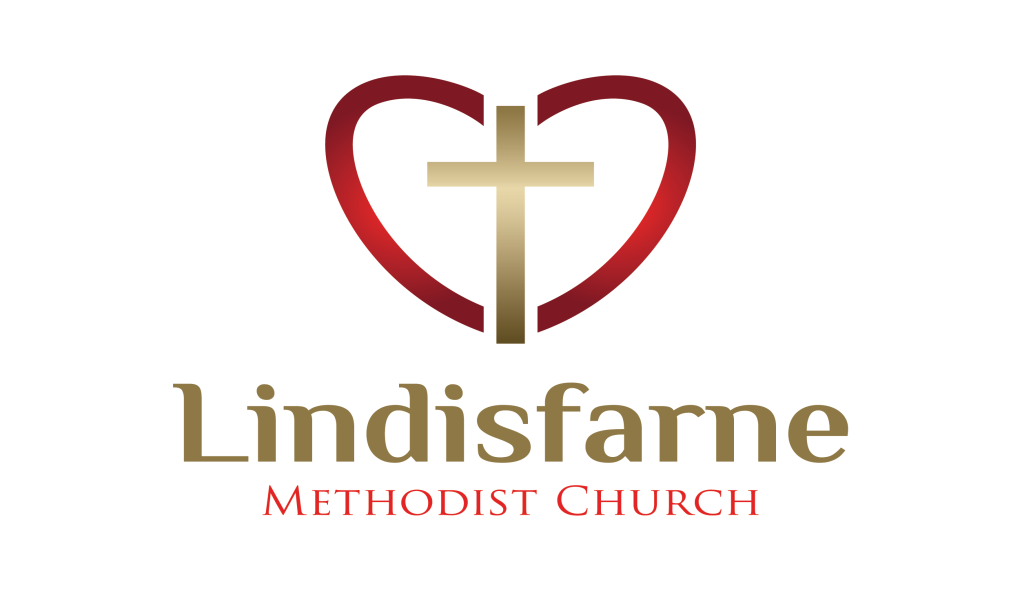 Lindisfarne Methodist Church, Worship and Community Centre.Phone    216-0281.e-mail: office@lindisfarne.org.nz         Website:  www.lindisfarne.org.nz_______________________________________________________________Sunday  4th November 2018..10.00am: Lindisfarne Communion Service led by Reverend Peter Taylor.1.00pm: Tongan Service.Prayer:     Lord, you know me better than I know myself,                                                         Thank you for letting me know myself better than others know me.Make me, I pray, better than they realise,                                                    and help me with what I do not know.Ladies Evening Group  A reminder to members to please bring $5.00 on Tuesday night to cover costs of December meeting.Next Saturday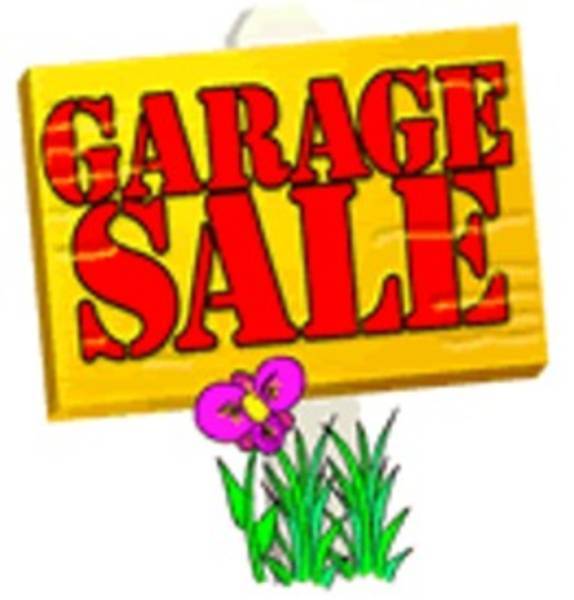 10th NovemberThanks for the contributions that have been coming in for our Garage SaleOnly one more week left for you to have your clean up and let us have yoursurplus items.WantedBags and small boxes for putting sold items in.HelpersRequired on Friday setting up from 10am until 4 pm and 6pm until 8.00pm. and on Saturday from 8 30am until 12pm.If you require items to be picked up, please tell Daphne. _____________________________________________________________Drains, Springs and Living WaterEver noticed that some people you meet drain you of energy, while others make you feel more energised?In ‘Drains, Springs and Living Water’ at 2.00pm on Wednesday 22nd November in the Lounge, Peter will explore this, especially in the context of pastoral visiting.Afternoon tea to follow.  Everyone welcome.ROSTER FOR SUNDAY DUTIESDUTIES TODAYCENTRE DUTIESSome Invercargill Parish Key PersonnelMinister & Parish Council Chairman 	Reverend Peter Taylor 216 0281Parish Council Secretary		Carolyn WestonParish Stewards			Noeline Collie, Sarah Jenkin, Judith StevensTreasurer			David LittleParish Council Congregational Representatives				Margaret Brass, Mags Kelly, Beverly ServiceBookings			Phone Office 216 0281Prayer Chain Co-ordinator	Joan FarleyBulletin Editors			Peter Lankshear, Margaret BrassCommittee Convenors    Pastoral/Outreach - Raewyn Birss (Pastoral Care Team – Betty Snell)    Finance/Property – Cam McCulloch	Worship/Education – Carolyn ClearwaterCalendarCalendarCalendarSunday 4th November10.00am1.00pmLindisfarne Communion Service led by Reverend Peter Taylor.  Parish lunch to follow.Tongan Service.Monday 5th10.00am3.30pm5.30pmCreative Fibre Southland.Story Room.Girl Guiding New Zealand.Tuesday 6th9.00am3.30pm6.00pm7.45pmInvercargill Club.Story Room.Pastoral and Outreach Committee.Ladies Evening Group.    (See notice below.)Wednesday 7th3.00pm5.00pm7.30pmCake Decorating Guild.Presbyter and Stewards.Choir Practice.Thursday 8th 10.00am11.00am1.30pm3.00pm7.00pmCraft Circle.Cargill Home Service with Reverend Peter TaylorSit and be Fit.Cake Decorating Guild.South City Choir Practice.Friday 9thAll DayGarage Sale Setting UpSaturday 10thMorning4.00pmGarage Sale.Private Booking.Sunday 11thNovember10.00am10.00am1.00.pm1.00pm2..00pm Lindisfarne Service led by Neil Salter.Bluff Communion Service led by Rev. Peter Taylor.Tongan Service.Fijian Service.Peacehaven Service led by the Rev. Peter Taylor.SundayNovember 4thNovember 11thNovember 11thNovember 18thNovember 25thNovember 25thDOOR ANDWELCOMECam and Muriel McCullochMags Kelly       Dot AndersonMags Kelly       Dot AndersonCarol Chinpoy Chris McDonaldCarolyn ClearwaterMargaret BrassCarolyn ClearwaterMargaret BrassVAN DRIVERFindlay CollieEddie BremerEddie BremerDaphne SalterIan FindlayIan FindlayFLOWERS Beverley RobinsonBeverley RobinsonDorothy KingBetty SnellIta SafoleIta SafoleMORNING TEABryon and Dorothy KingKeith and Carol McKenzieKeith and Carol McKenzieCarolyn McDonaldJudith DayCarolyn McDonaldJudith DayNeil And Daphne SalterNOTICESJudith StevensNoeline CollieNoeline CollieSarah JenkinJudith StevensJudith StevensCRECHE                                  Susanne StaplesSharon TaylorSharon TaylorDorothy KingBetty SnellBetty SnellKIDS KLUBSusanne StaplesSusanne StaplesSusanne StaplesSusanne Staples Susanne Staples Susanne StaplesCOMMUNION Carol  and Keith McKenzieLUNCHJudith Stevens and Judith DayWEEK OFLAWNSSECURITYNovember 5th - November 11thNicol MacfarlaneEddie BremerNovember 12th -  November 18thMike MikaTony WestonNovember 19th - November 25thIan FindlayHartley HareNovember 26th - December 2ndRuni SafoleMargaret Brass